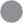 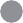 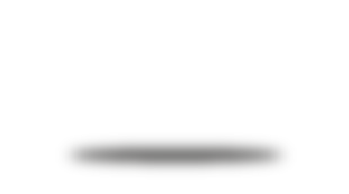 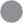 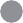 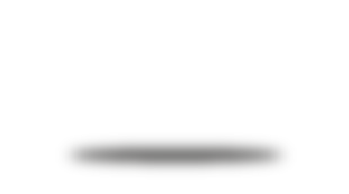 Exercice #3 : explorer le terrain d’entente – Partie 1Pensez aux raisons qui, avant toute autre, poussent les gens à chercher du travail. Elles peuvent être pécuniaires, personnelles, liées aux horaires de travail ou à l’équilibre entre vie professionnelle et vie privée.Peu importe quand nous naissons ou à quelle époque nous grandissons, ces raisons valent pour toutes les générations.Listez ci-dessous 8 attentes professionnelles courantes communes à toutes les générations de salariés. Regardez les deux premiers exemples et proposez 8 réponses possibles de plus.1Satisfaction au travail2Respect 3 34455667788991010